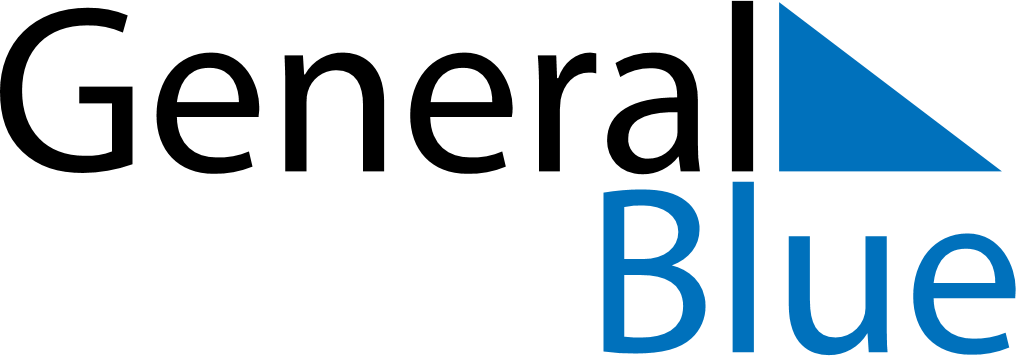 Burundi 2023 HolidaysBurundi 2023 HolidaysDATENAME OF HOLIDAYJanuary 1, 2023SundayNew Year’s DayFebruary 5, 2023SundayUnity DayApril 6, 2023ThursdayNtaryamira DayApril 21, 2023FridayEnd of Ramadan (Eid al-Fitr)May 1, 2023MondayLabour DayMay 18, 2023ThursdayAscension DayJune 28, 2023WednesdayFeast of the Sacrifice (Eid al-Adha)July 1, 2023SaturdayIndependence DayAugust 15, 2023TuesdayAssumptionOctober 13, 2023FridayRwagasore DayOctober 21, 2023SaturdayNdadaye DayNovember 1, 2023WednesdayAll Saints’ DayDecember 25, 2023MondayChristmas Day